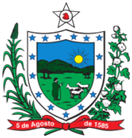 MODELO PADRONIZADO DE FORMULÁRIO DE TÍTULOS(Obrigatório apenas para os candidatos ao Programa de Residência Uniprofissional em Cirurgia e Traumatologia Bucomaxilofacial)NOME COMPLETO DO CANDIDATO:APROVEITAMENTO ACADÊMICO (HISTÓRICO ESCOLAR: __________________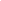 MONITORIAS (MÁXIMO 15,0 pontos – 5 pontos por semestre letivo)BOLSAS DE INICIAÇÃO CIENTÍFICA PIBIC – PIC (MÁXIMO 15,0 pontos 5 pontos por projeto)ATIVIDADES DE EXTENSÃO ou PET SAÚDE (MÁXIMO 20,0 pontos 5 pontos por semestre letivo)TRABALHOS PUBLICADOS OU APRESENTADOS EM EVENTOS CIENTÍFICOS (MÁXIMO 20,0 pontos 5 pontos por trabalho)CÁLCULO DA NOTA FINAL (USO DO CANDIDATO):		CÁLCULO DA NOTA FINAL (USO DA COMISSÃO):		DECLARO QUE TODAS AS INFORMAÇÕES PRESTADAS NESTE FORMULÁRIO, BEM COMO AS COMPROVAÇÕES EM ANEXO, SÃO VERÍDICAS._________________________,	de	de _______.______________________________________________Assinatura do CandidatoSERVIÇO / PROJETOCARGA HORÁRIAPONTUAÇÃOSERVIÇO / PROJETOCARGA HORÁRIAPONTUAÇÃOSERVIÇO / PROJETOCARGA HORÁRIAPONTUAÇÃOTÍTULO DO TRABALHOLOCAL DE PUBLICAÇÃOPONTUAÇÃO